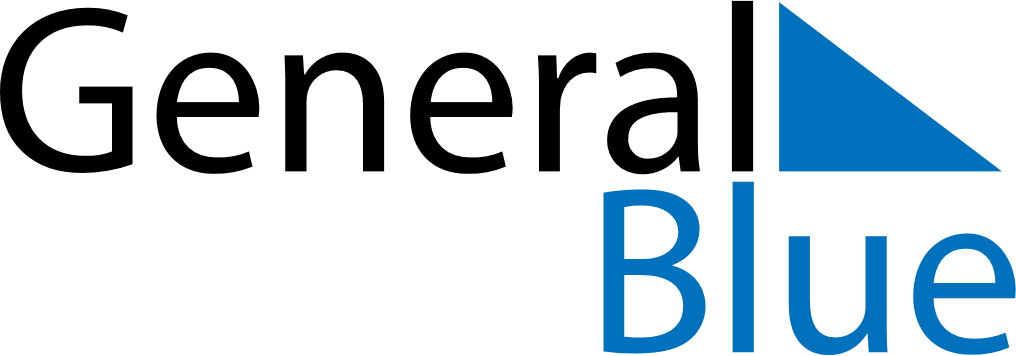 May 2026May 2026May 2026May 2026El SalvadorEl SalvadorEl SalvadorMondayTuesdayWednesdayThursdayFridaySaturdaySaturdaySunday1223Labour Day456789910Soldier’s DayMother’s Day111213141516161718192021222323242526272829303031